Ní bhaineann an Acht seo le taifid atá le fáil go poiblí cheana féin. Mar shampla, is féidir achomharc atá cinnte ag an mBord Pleanála cheana féin a fháil lena cheannach / lena scrúdú faoi chóras rochtana poiblí an Bhoird Phleanála  – cuir ceist ag an deasc fáilte.Sonraí an IarratasóraFaisnéis PhearsantaSula mbeidh rochtain agat ar fhaisnéis phearsanta a bhaineann leat féin, d’fhéadfaí a iarraidh ort fianaise céannachta a sholátharSonraí an IarrataisDe réir alt 12 den Acht um Shaoráil Faisnéise, iarraim rochtain ar thaifid atá: 
(ticeáil  de réir mar is cuí)(Sa spás a chuirtear ar fáil, déan cur síos chomh hiomlán agus is féidir leat ar na taifid sin. Sa chás gur faisnéis phearsanta atá á hiarraidh agat, luaigh go sonrach le do thoil ainm an té faoina bhfuil na taifid sin á gcoinneáil. Ní thabharfar rochtain duit de ghnáth ar fhaisnéis phearsanta duine eile ach amháin sa chás go bhfuil toiliú agat i scríbhinn ón duine sin. Fíoróidh an Bord Pleanála cibé an bhfuil an cead sin agat.) Fíoróidh an Bord Pleanála cibé an bhfuil an cead sin agat.Cineál rochtanaIs é an cineál rochtana ab fhearr liom: (ticeáil  an ceann cuí)Táille (más gá)Féach ar an tábla táillí seo a leanas le do thoil, agus cuir an táille chuí le d’iarratasSínigh do ainm anseo le do thoilTreoir táillí maidir le hIarratais Shaoráil Faisnéise 
(I bhfeidhm ón 14 Deireadh Fómhair 2014).* Ní ghearrfar táille i gcás ina ndéantar achomharc i gcoinne cinnidh le táille nó éarlais a ghearradh, nó i gcoinne méid na táille nó na héarlaise faoi alt 27 den Acht um Shaoráil Faisnéise** Gearrfar táille laghdaithe maidir le tríú páirtithe a dhéanann achomharc i gcoinne cinneadh comhlachta poiblí eolas fá dtaobh dóibh a scaoileadh ar mhaithe le leas an phobail.*** Bíonn táille laghdaithe i gceist do lucht cártaí leighis agus a gcuid cleithiúnaithe agus caithfear na cártaí a thaispeáint.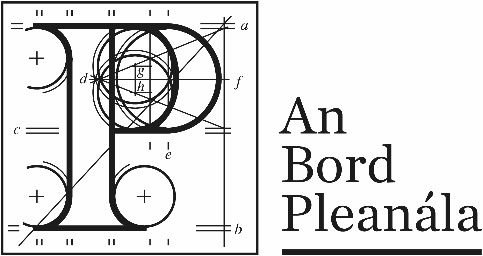 Is féidir leat na taifid seo a leanas a fháil faoin Acht: Aon taifead ina bhfuil faisnéis phearsanta, is cuma cén uair a cruthaíodh é, agus atá i seilbh an Bhoird Phleanála.Gach taifead eile a cruthaíodh tar éis an 21 Aibreán 1998.Aon taifid eile is gá chun taifid reatha a thuiscint.Is féidir leat na taifid seo a leanas a fháil faoin Acht: Aon taifead ina bhfuil faisnéis phearsanta, is cuma cén uair a cruthaíodh é, agus atá i seilbh an Bhoird Phleanála.Gach taifead eile a cruthaíodh tar éis an 21 Aibreán 1998.Aon taifid eile is gá chun taifid reatha a thuiscint.AinmSeoladh PoistR-phostUimhir Fón PócaUimhir Fóin BaileUimhir Fóin GnóD’úsaíd na hOifige amhainCéannacht Deimhnithe      Toiliú Deimhnithe  D’úsaíd na hOifige amhainCéannacht Deimhnithe      Toiliú Deimhnithe  D’úsaíd na hOifige amhainCéannacht Deimhnithe      Toiliú Deimhnithe  D’úsaíd na hOifige amhainCéannacht Deimhnithe      Toiliú Deimhnithe  Síniú bhall foirneDatáPearsantaNeamhphearsanta        Iarraim na taifid seo a leanas:Cóipeanna den taifead a fháil leis an bpostFéachaint ar na taifid in oifig an Bhoird PheanálaEile – (sonraigh, le do thoil)Síniú:Datá:Cineál an IarrataisTáille chaighdeánach*Táille Ladhdaithe* & ** & ***Iarratas taifid faoi Alt 12Iarratas taifid faoi Alt 12Iarratas taifid faoi Alt 12Iarratas tosaighGan táilleGan táilleAchomharc inmheánach€30€10Achomharc chuig an gCoimisinéir Faisnéise€50€15Iarratas ar fhaisnéis phearsanta faoi alt 12Iarratas ar fhaisnéis phearsanta faoi alt 12Iarratas ar fhaisnéis phearsanta faoi alt 12Iarratas ar fhaisnéis phearsanta faoi alt 12Gan táille Gan táille Iarratas faoi alt 9  le taifead, ar a bhfuil eolas mícheart, easnamhach nó míthreorach, maidir le faisnéis phearsanta a leasúIarratas faoi alt 9  le taifead, ar a bhfuil eolas mícheart, easnamhach nó míthreorach, maidir le faisnéis phearsanta a leasúIarratas faoi alt 9  le taifead, ar a bhfuil eolas mícheart, easnamhach nó míthreorach, maidir le faisnéis phearsanta a leasúIarratas faoi alt 9 le taifead, ar a bhfuil eolas mícheart, easnamhach nó míthreorach, maidir le faisnéis phearsanta a leasúGan táille Gan táille Iarratas faoi alt 10 ar na cúiseanna atá le cinneadh a bhaineann don duine aonair Iarratas faoi alt 10 ar na cúiseanna atá le cinneadh a bhaineann don duine aonair Iarratas faoi alt 10 ar na cúiseanna atá le cinneadh a bhaineann don duine aonair Iarratas faoi alt 10 ar na cúiseanna atá le cinneadh a bhaineann don duine aonairGan táille Gan táille 